Дизайн-проект благоустройства общественной территории(площадь Центральная) на ул.Советов                                                                                          в р.п.Любытино напротив дома 46 (1 этап).                                                                            2020 годТекстовая частьк дизайн-проекту благоустройства общественной территории(площадь Центральная) на ул.Советов                                                                                          в р.п.Любытино напротив дома 46 (1 этап) (1 этап)                                                       Общественная территория - площадь Центральная, расположенная по адресу: Новгородская область, Любытинский район,  р.п. Любытино,  ул. Советов, у дома 46, состоит из двух площадок, разделенных между собой автомобильной дорогой и представляет собой центр поселка Любытино, где расположены магазины, здание Администрации Любытинского муниципального района, МФЦ, Боровичский районный суд Новгородской области,  сквер Александра II. В рамках реализации муниципальной программы Любытинского сельского поселения  «Формирование  современной городской среды на территории Любытинского сельского поселения на 2018-2022 годы»,  при участии населения, разработан настоящий дизайн-проект  благоустройства общественной территории, который имеет широкий охват: - семьи с детьми; - мамы с колясками; - подростки и школьники;- молодые пары;- супружеские пары;- пожилые люди;- маломобильные граждане.Мероприятия:1 этап: Ремонт общественной территории  площадью 728,00  кв. метров. Дизайн-проект включает в себя работы по: подготовке земельного участка, устройству подстилающих и выравнивающих оснований из песка, укладке тротуарной плитки и устройству покрытий из горячих асфальтобетонных  смесей плотных с установкой по периметру бортовых камней, укреплению откосов бетоном с облицовкой декоративным камнем, устройству ступеней для перехода между разными уровнями площадки, разбивке клумб, обустройству газонов, установке скамеек и урн.Первая площадка представляет собой зону отдыха, которая состоит из двух площадок, расположенных на разном уровне и соединенных между собой ступенями. На площадку можно беспрепятственно попасть с прилегающей асфальтированной дороги,  что обеспечить доступ для маломобильных групп населения. Визуально зона отдыха выделена благодаря  мощению плиткой, на которой планируется установка скамеек, урн, разбивка клумб. На клумбах планируется разместить групповые посадки декоративных кустарников и цветов. Среди рассматриваемых деревьев (кустарников) предпочтение имеют декоративные цветущие растения: разные виды спирей, вейгела, гортензии и другие. Площадка является местом для отдыха жителей поселка и его гостей.На второй площадке (другая сторона от автодороги) планируется устройство асфальтобетонного покрытия с установкой по периметру бортовых камней и устройство газона, примыкающего к автомобильной дороге. Газон послужит барьером между асфальтированной площадкой и автомобильной дорогой.  Территорию планируется оформить таким образом, чтобы при всей красоте сохранялась функциональность.Объем финансирования:Сумма проведения мероприятий по благоустройству общественной территории площадь Центральная составляет  – 1187749 рублей 58 копеек.2 этап: Озеленение общественной территории  площадь Центральная. Дизайн-проект (II часть) включает в себя подготовку земельного участка в зоне отдыха под групповые посадки на клумбах декоративных кустарников и цветов.Зона отдыха визуально выделена благодаря  мощению плиткой, на которой установлены скамейки, урны и планируется выполнить разбивку клумб. Среди рассматриваемых деревьев (кустарников) предпочтение имеют декоративные  цветущие растения: разные виды спирей, вейгела, гортензии и другие.В зоне отдыха планируется установка арт-объектов.Мероприятия для маломобильных групп населения: При благоустройстве общественной территории (площадь Центральная) отсутствуют бордюры при сопряжении между тротуарами и дорогами для формирования без барьерного каркаса благоустраиваемой территории.Для достижения нужного результата существует ряд целей, которых важно достичь. Главной целью ремонта является обеспечение бесперебойного, удобного и безопасного движения пешеходов в любое время года, улучшение эстетического, санитарного и экологического состояния данного участка поселка. Благоустройство территории направлено на улучшение образа всего центра поселка, позволяя иначе взглянуть на данную территорию как его жителям, так и гостям. Общественная территория до ремонта: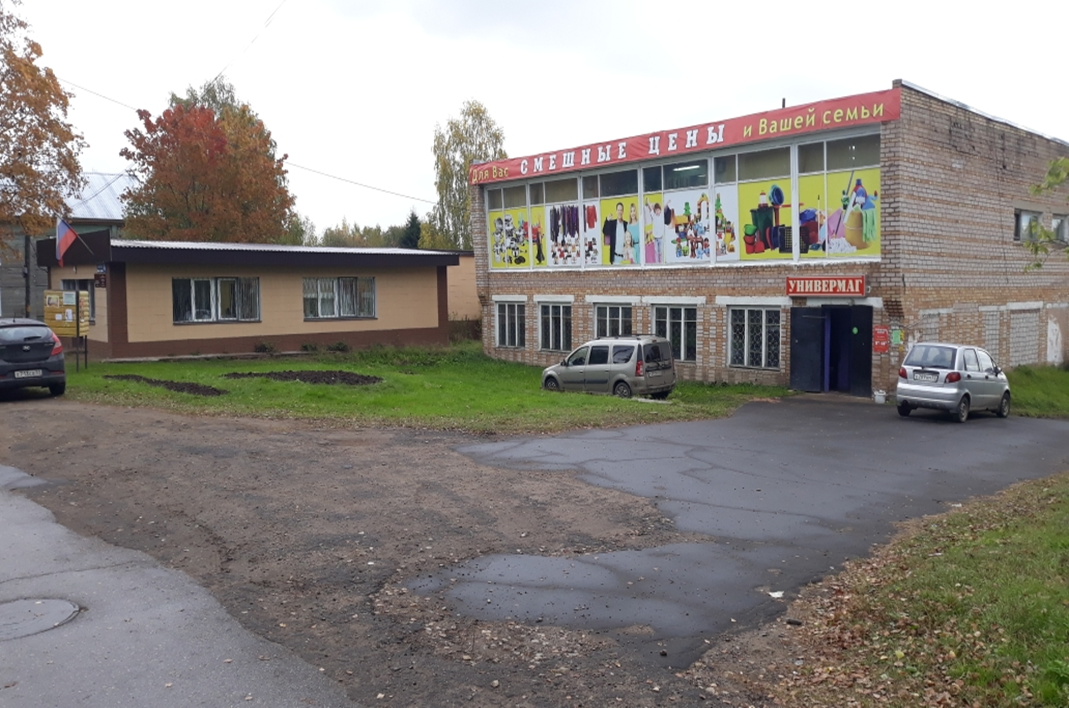 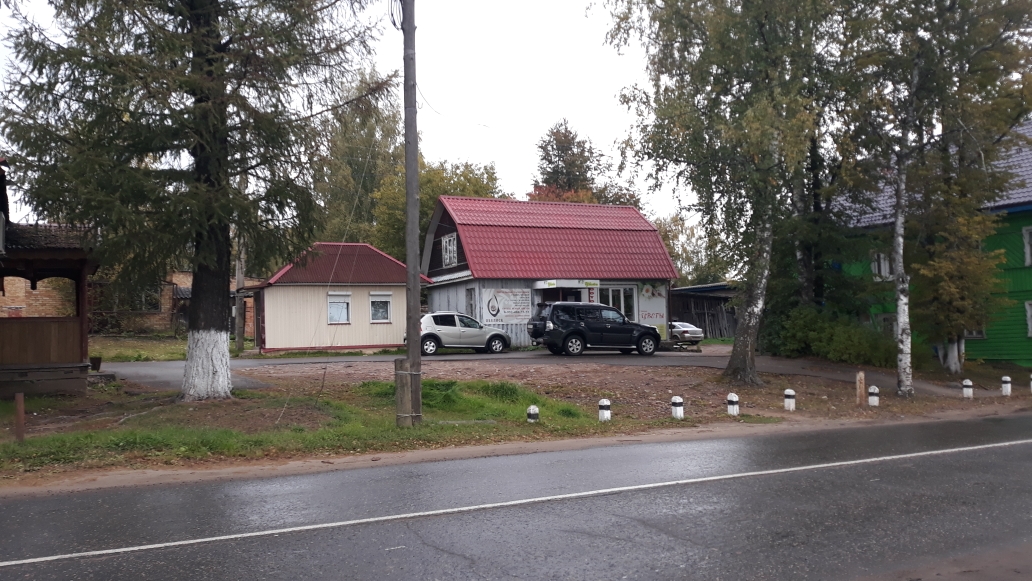 